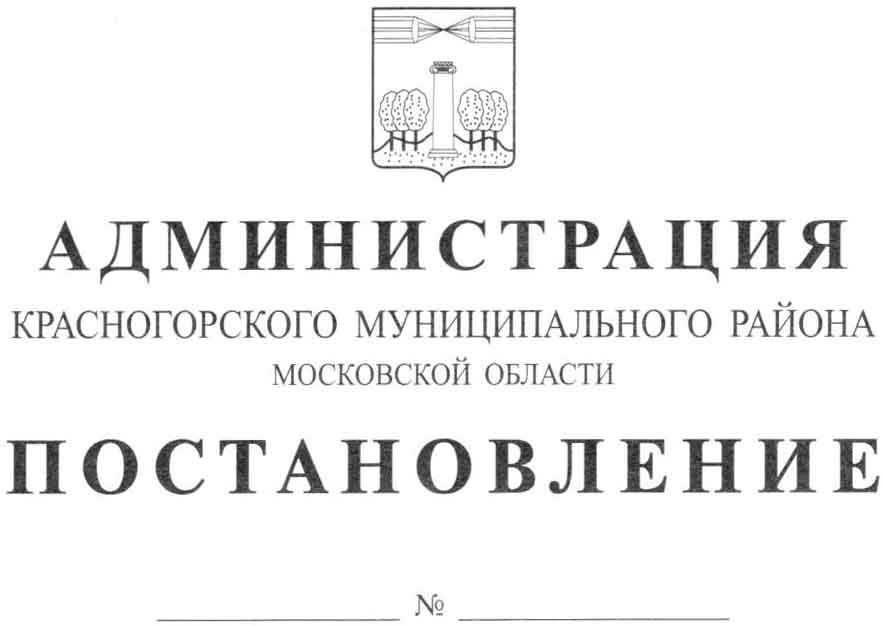         В соответствии с Федеральным законом от 06.10.2003 № 131-ФЗ «Об общих принципах организации местного самоуправления в Российской Федерации», Федеральным законом от 27.07.2010 № 210-ФЗ «Об организации предоставления государственных и муниципальных услуг»,постановляю:Утвердить административный регламент предоставления муниципальной услуги по выдаче справки об очередности предоставления жилых помещений на условиях социального найма.Опубликовать настоящее постановление в газете «Красногорские вести» и официальном сайте администрации Красногорского муниципального района в сети «Интернет».Контроль за исполнением настоящего постановления возложить на заместителя главы администрации Красногорского муниципального района – Пастушенко А.В.Глава Красногорскогомуниципального района                                                               М.В.Сапунов   Исп. В.В.Дроздова 8 (495)562 01 78Об утверждении административного регламента предоставления муниципальной услуги по выдаче справки об очередности предоставления жилых помещений на условиях социального найма